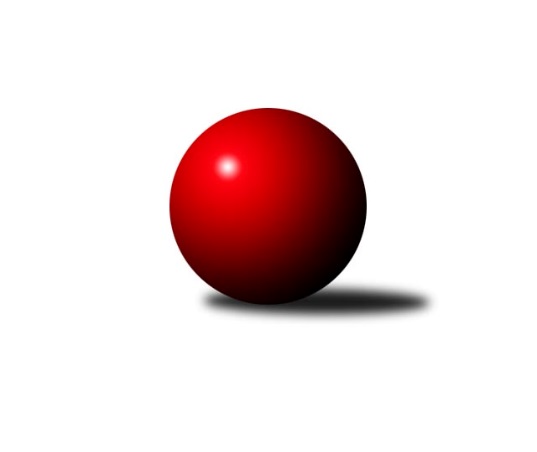 Č.20Ročník 2010/2011	26.3.2011Nejlepšího výkonu v tomto kole: 3294 dosáhlo družstvo: HKK Olomouc ˝B˝3. KLM C 2010/2011Výsledky 20. kolaSouhrnný přehled výsledků:TJ Spartak Přerov ˝B˝	- HKK Olomouc ˝B˝	3:5	3284:3294	12.5:11.5	26.3.TJ Opava ˝B˝	- TJ  Prostějov ˝A˝	3:5	2967:3003	12.5:11.5	26.3.TJ  Krnov ˝A˝	- SKK Jeseník ˝A˝	6:2	3078:2968	16.0:8.0	26.3.TJ Sokol Chvalíkovice ˝A˝	- TJ Horní Benešov ˝A˝	3:5	3030:3041	12.0:12.0	26.3.TJ Sokol Machová ˝A˝	- HKK Olomouc ˝A˝	3:5	3115:3204	9.0:15.0	26.3.KK Zábřeh ˝B˝	- TJ Sokol Michálkovice ˝A˝	4:4	3183:3191	13.5:10.5	26.3.Tabulka družstev:	1.	HKK Olomouc ˝A˝	20	16	2	2	111.5 : 48.5 	285.0 : 195.0 	 3220	34	2.	TJ Horní Benešov ˝A˝	20	13	1	6	86.0 : 74.0 	244.5 : 235.5 	 3156	27	3.	TJ  Krnov ˝A˝	20	11	3	6	91.0 : 69.0 	265.5 : 214.5 	 3117	25	4.	TJ Sokol Machová ˝A˝	20	12	0	8	88.5 : 71.5 	236.0 : 244.0 	 3130	24	5.	KK Zábřeh ˝B˝	20	10	3	7	84.0 : 76.0 	253.5 : 226.5 	 3043	23	6.	SKK Jeseník ˝A˝	20	10	2	8	80.5 : 79.5 	224.5 : 255.5 	 3103	22	7.	HKK Olomouc ˝B˝	20	9	0	11	77.5 : 82.5 	233.0 : 247.0 	 3100	18	8.	TJ  Prostějov ˝A˝	20	9	0	11	71.5 : 88.5 	238.5 : 241.5 	 3105	18	9.	TJ Sokol Michálkovice ˝A˝	20	7	2	11	74.0 : 86.0 	231.0 : 249.0 	 3047	16	10.	TJ Spartak Přerov ˝B˝	20	7	1	12	76.0 : 84.0 	246.5 : 233.5 	 3120	15	11.	TJ Sokol Chvalíkovice ˝A˝	20	6	0	14	68.0 : 92.0 	222.0 : 258.0 	 3125	12	12.	TJ Opava ˝B˝	20	3	0	17	51.5 : 108.5 	200.0 : 280.0 	 3030	6Podrobné výsledky kola:	 TJ Spartak Přerov ˝B˝	3284	3:5	3294	HKK Olomouc ˝B˝	Petr Vácha	123 	 120 	 142 	149	534 	 2:2 	 571 	 153	149 	 129	140	David Pospíšil	Jiří Divila ml.	124 	 151 	 141 	137	553 	 3:1 	 552 	 134	147 	 136	135	Pavel Mikulka	Jiří Divila st.	142 	 137 	 140 	117	536 	 1:3 	 564 	 153	143 	 138	130	Milan Sekanina	Vladimír Mánek	128 	 153 	 142 	135	558 	 1.5:2.5 	 570 	 133	162 	 142	133	Jiří Kropáč	Stanislav Beňa st.	135 	 149 	 142 	141	567 	 2.5:1.5 	 531 	 124	122 	 144	141	Aleš Čapka	Milan Kanda	128 	 143 	 129 	136	536 	 2.5:1.5 	 506 	 109	125 	 136	136	Dušan Říha *1rozhodčí: střídání: *1 od 31. hodu Radek MalíšekNejlepší výkon utkání: 571 - David Pospíšil	 TJ Opava ˝B˝	2967	3:5	3003	TJ  Prostějov ˝A˝	Josef Němec	112 	 133 	 129 	128	502 	 0.5:3.5 	 538 	 141	138 	 129	130	Jan Pernica	Pavel Kovalčík *1	96 	 105 	 117 	142	460 	 1:3 	 500 	 128	136 	 134	102	Josef Jurda	Svatopluk Kříž	122 	 130 	 122 	136	510 	 3:1 	 497 	 131	125 	 118	123	Roman Rolenc	Rudolf Haim	124 	 115 	 159 	121	519 	 3:1 	 484 	 115	122 	 134	113	Petr Černohous	Petr Schwalbe	124 	 114 	 123 	95	456 	 2:2 	 496 	 123	107 	 143	123	Miroslav Znojil	Milan Jahn	133 	 123 	 116 	148	520 	 3:1 	 488 	 111	121 	 134	122	Miroslav Plachýrozhodčí: střídání: *1 od 31. hodu Tomáš ValíčekNejlepší výkon utkání: 538 - Jan Pernica	 TJ  Krnov ˝A˝	3078	6:2	2968	SKK Jeseník ˝A˝	Bedřich Pluhař	144 	 134 	 133 	123	534 	 4:0 	 474 	 118	122 	 116	118	Zdeněk Janoud	Václav Eichler	135 	 134 	 125 	115	509 	 3:1 	 501 	 134	120 	 117	130	Jakub Smejkal	Martin Koraba	124 	 113 	 128 	142	507 	 2:2 	 524 	 122	124 	 137	141	Petr Šulák	Jiří Jedlička	128 	 122 	 113 	141	504 	 2:2 	 499 	 127	125 	 117	130	Michal Smejkal	Přemysl Žáček	119 	 137 	 124 	151	531 	 4:0 	 478 	 108	126 	 112	132	Jiří Fárek	Vlastimil Kotrla	135 	 113 	 121 	124	493 	 1:3 	 492 	 115	124 	 124	129	Václav Smejkalrozhodčí: Nejlepší výkon utkání: 534 - Bedřich Pluhař	 TJ Sokol Chvalíkovice ˝A˝	3030	3:5	3041	TJ Horní Benešov ˝A˝	David Hendrych	142 	 141 	 145 	128	556 	 4:0 	 510 	 131	132 	 124	123	Bohuslav Čuba	Radek Hendrych	112 	 123 	 123 	128	486 	 1:3 	 503 	 135	125 	 113	130	Kamil Kubeša	Jakub Hendrych	126 	 113 	 121 	116	476 	 0:4 	 526 	 146	123 	 136	121	Michal Klich	Marek Hynar	109 	 111 	 125 	112	457 	 1:3 	 488 	 113	128 	 108	139	Martin Bilíček	Vladimír Valenta	147 	 121 	 122 	136	526 	 2:2 	 516 	 119	134 	 128	135	Kamil Kovařík	Josef Hendrych	129 	 141 	 123 	136	529 	 4:0 	 498 	 126	120 	 117	135	Vlastimil Skopalíkrozhodčí: Nejlepší výkon utkání: 556 - David Hendrych	 TJ Sokol Machová ˝A˝	3115	3:5	3204	HKK Olomouc ˝A˝	Radek Stoklásek	128 	 137 	 137 	142	544 	 3:1 	 501 	 132	125 	 128	116	Jiří Němec	Jaroslav Michalík	127 	 123 	 115 	129	494 	 0:4 	 538 	 130	135 	 127	146	Leopold Jašek	Bohuslav Husek	128 	 142 	 126 	125	521 	 2:2 	 520 	 129	136 	 125	130	Matouš Krajzinger	Milan Dovrtěl	146 	 106 	 124 	147	523 	 1:3 	 522 	 114	120 	 132	156	Marian Hošek	Vlastimil Grebeníček	128 	 135 	 135 	136	534 	 3:1 	 491 	 119	113 	 139	120	Jan Tögel	Miroslav Míšek	138 	 104 	 126 	131	499 	 0:4 	 632 	 167	154 	 155	156	Radek Havranrozhodčí: Nejlepší výkon utkání: 632 - Radek Havran	 KK Zábřeh ˝B˝	3183	4:4	3191	TJ Sokol Michálkovice ˝A˝	Martin Marek	148 	 131 	 142 	144	565 	 4:0 	 521 	 146	119 	 120	136	Tomáš Rechtoris	Michal Albrecht	149 	 144 	 147 	114	554 	 2.5:1.5 	 563 	 148	131 	 147	137	Petr Řepecký	Marek Ollinger	144 	 108 	 136 	130	518 	 2:2 	 511 	 127	125 	 114	145	Pavel Čech	Jiří Michálek	148 	 146 	 131 	126	551 	 2:2 	 540 	 136	132 	 143	129	Josef Jurášek	Milan Šula	119 	 132 	 128 	125	504 	 2:2 	 511 	 133	121 	 124	133	Václav Hrejzek	Antonín Guman	129 	 126 	 118 	118	491 	 1:3 	 545 	 122	152 	 126	145	Josef Linhartrozhodčí: Nejlepší výkon utkání: 565 - Martin MarekPořadí jednotlivců:	jméno hráče	družstvo	celkem	plné	dorážka	chyby	poměr kuž.	Maximum	1.	Radek Havran 	HKK Olomouc ˝A˝	562.60	369.4	193.2	1.6	9/9	(632)	2.	Jiří Michálek 	KK Zábřeh ˝B˝	544.19	367.1	177.1	4.0	8/8	(600)	3.	Miroslav Petřek  ml.	TJ Horní Benešov ˝A˝	542.10	361.2	180.9	4.4	9/9	(603)	4.	Marian Hošek 	HKK Olomouc ˝A˝	538.98	351.9	187.1	3.6	9/9	(577)	5.	Jiří Němec 	HKK Olomouc ˝A˝	538.22	366.4	171.8	3.4	9/9	(575)	6.	Jiří Kropáč 	HKK Olomouc ˝B˝	533.74	353.1	180.6	3.2	9/9	(576)	7.	Milan Šula 	KK Zábřeh ˝B˝	533.50	363.3	170.2	4.4	8/8	(581)	8.	Vladimír Valenta 	TJ Sokol Chvalíkovice ˝A˝	533.39	358.3	175.1	4.3	8/9	(574)	9.	Vojtěch Venclík 	TJ Spartak Přerov ˝B˝	532.78	362.5	170.3	5.2	6/9	(577)	10.	Václav Smejkal 	SKK Jeseník ˝A˝	532.69	358.5	174.2	2.5	8/8	(567)	11.	Martin Marek 	KK Zábřeh ˝B˝	532.66	358.2	174.4	3.1	7/8	(575)	12.	Leopold Jašek 	HKK Olomouc ˝B˝	532.33	359.7	172.7	4.0	6/9	(604)	13.	Jiří Divila ml. 	TJ Spartak Přerov ˝B˝	532.30	351.5	180.9	2.3	8/9	(577)	14.	Roman Rolenc 	TJ  Prostějov ˝A˝	532.26	360.0	172.2	3.8	8/8	(568)	15.	Jakub Smejkal 	SKK Jeseník ˝A˝	532.10	351.9	180.2	4.7	7/8	(585)	16.	Miroslav Míšek 	TJ Sokol Machová ˝A˝	531.99	354.0	178.0	3.3	8/8	(562)	17.	Milan Kanda 	TJ Spartak Přerov ˝B˝	531.85	354.0	177.8	3.7	9/9	(614)	18.	Kamil Kovařík 	TJ Horní Benešov ˝A˝	531.76	359.9	171.9	3.2	9/9	(582)	19.	Marek Ollinger 	KK Zábřeh ˝B˝	530.30	355.3	175.0	4.4	6/8	(570)	20.	Milan Dovrtěl 	TJ Sokol Machová ˝A˝	530.24	354.0	176.2	4.2	8/8	(553)	21.	Přemysl Žáček 	TJ  Krnov ˝A˝	529.89	356.0	173.9	4.0	9/9	(567)	22.	David Hendrych 	TJ Sokol Chvalíkovice ˝A˝	528.00	356.3	171.7	4.7	9/9	(565)	23.	Vladimír Mánek 	TJ Spartak Přerov ˝B˝	526.04	355.0	171.1	2.8	7/9	(581)	24.	Petr Řepecký 	TJ Sokol Michálkovice ˝A˝	525.83	350.5	175.3	3.6	8/8	(566)	25.	Bedřich Pluhař 	TJ  Krnov ˝A˝	524.96	355.0	169.9	5.9	9/9	(577)	26.	Vlastimil Kotrla 	TJ  Krnov ˝A˝	524.25	357.3	166.9	4.8	9/9	(561)	27.	Kamil Kubeša 	TJ Horní Benešov ˝A˝	524.25	355.8	168.5	4.1	9/9	(581)	28.	David Pospíšil 	HKK Olomouc ˝B˝	524.15	354.5	169.7	4.3	9/9	(571)	29.	Michal Klich 	TJ Horní Benešov ˝A˝	523.65	358.7	164.9	6.1	8/9	(555)	30.	Michal Smejkal 	SKK Jeseník ˝A˝	523.50	349.4	174.1	4.9	8/8	(585)	31.	Josef Karafiát 	KK Zábřeh ˝B˝	523.20	353.8	169.4	5.1	8/8	(573)	32.	Martin Bilíček 	TJ Horní Benešov ˝A˝	523.15	357.9	165.2	6.0	8/9	(565)	33.	Miroslav Znojil 	TJ  Prostějov ˝A˝	522.84	343.7	179.2	3.9	8/8	(554)	34.	Vlastimil Grebeníček 	TJ Sokol Machová ˝A˝	522.20	349.7	172.5	4.1	8/8	(574)	35.	Dušan Říha 	HKK Olomouc ˝B˝	522.10	353.7	168.4	5.7	7/9	(561)	36.	Josef Hendrych 	TJ Sokol Chvalíkovice ˝A˝	521.47	347.1	174.4	4.6	8/9	(552)	37.	Marek Hynar 	TJ Sokol Chvalíkovice ˝A˝	520.76	357.3	163.5	7.1	8/9	(575)	38.	Petr Šulák 	SKK Jeseník ˝A˝	520.69	352.0	168.7	5.7	8/8	(545)	39.	Petr Vácha 	TJ Spartak Přerov ˝B˝	519.76	353.6	166.2	6.1	7/9	(593)	40.	Jaroslav Michalík 	TJ Sokol Machová ˝A˝	519.38	350.6	168.8	4.4	8/8	(583)	41.	Vlastimil Skopalík 	TJ Horní Benešov ˝A˝	519.35	359.3	160.0	4.8	8/9	(559)	42.	Josef Linhart 	TJ Sokol Michálkovice ˝A˝	518.26	346.5	171.8	3.9	8/8	(545)	43.	Aleš Čapka 	HKK Olomouc ˝A˝	516.98	345.2	171.8	5.7	6/9	(540)	44.	Bohuslav Husek 	TJ Sokol Machová ˝A˝	516.86	351.6	165.3	9.2	8/8	(559)	45.	Jan Pernica 	TJ  Prostějov ˝A˝	516.85	350.8	166.1	6.1	8/8	(591)	46.	Jiří Jedlička 	TJ  Krnov ˝A˝	516.61	352.8	163.8	5.6	9/9	(565)	47.	Jiří Vrba 	SKK Jeseník ˝A˝	516.26	354.0	162.3	5.0	6/8	(541)	48.	Stanislav Beňa  st.	TJ Spartak Přerov ˝B˝	515.98	348.3	167.7	6.3	6/9	(573)	49.	Michal Albrecht 	KK Zábřeh ˝B˝	515.17	349.6	165.5	4.7	7/8	(605)	50.	Jiří Divila st. 	TJ Spartak Přerov ˝B˝	513.73	350.9	162.9	7.0	8/9	(589)	51.	Radek Hendrych 	TJ Sokol Chvalíkovice ˝A˝	513.65	354.8	158.9	7.7	8/9	(572)	52.	Josef Jurda 	TJ  Prostějov ˝A˝	512.83	351.7	161.2	6.2	8/8	(544)	53.	Radek Stoklásek 	TJ Sokol Machová ˝A˝	512.71	344.8	167.9	6.1	7/8	(569)	54.	Milan Sekanina 	HKK Olomouc ˝B˝	512.12	350.4	161.7	6.2	7/9	(566)	55.	Jakub Hendrych 	TJ Sokol Chvalíkovice ˝A˝	512.00	349.2	162.8	5.4	7/9	(553)	56.	Martin Šumník 	TJ Sokol Chvalíkovice ˝A˝	511.98	348.9	163.1	6.2	7/9	(566)	57.	Václav Eichler 	TJ  Krnov ˝A˝	511.59	349.5	162.1	6.3	8/9	(582)	58.	Martin Koraba 	TJ  Krnov ˝A˝	509.21	341.5	167.7	5.4	9/9	(554)	59.	Svatopluk Kříž 	TJ Opava ˝B˝	508.83	343.9	164.9	7.1	8/8	(560)	60.	Josef Jurášek 	TJ Sokol Michálkovice ˝A˝	508.63	346.4	162.2	7.5	8/8	(543)	61.	Tomáš Rechtoris 	TJ Sokol Michálkovice ˝A˝	507.03	345.5	161.6	7.6	8/8	(532)	62.	Rudolf Haim 	TJ Opava ˝B˝	506.70	351.0	155.8	6.8	8/8	(532)	63.	Milan Jahn 	TJ Opava ˝B˝	506.52	347.4	159.1	6.4	8/8	(554)	64.	Josef Němec 	TJ Opava ˝B˝	506.24	351.9	154.4	7.6	7/8	(543)	65.	Pavel Čech 	TJ Sokol Michálkovice ˝A˝	505.03	338.9	166.2	5.8	6/8	(549)	66.	Miroslav Plachý 	TJ  Prostějov ˝A˝	504.02	351.0	153.1	7.2	8/8	(545)	67.	Jan Tögel 	HKK Olomouc ˝A˝	503.31	347.4	155.9	5.8	8/9	(548)	68.	Petr Černohous 	TJ  Prostějov ˝A˝	503.13	346.6	156.5	5.7	6/8	(548)	69.	Josef Čapka 	HKK Olomouc ˝B˝	496.64	349.1	147.5	8.5	8/9	(533)	70.	Jiří Fárek 	SKK Jeseník ˝A˝	495.71	342.2	153.5	9.4	8/8	(535)	71.	Petr Schwalbe 	TJ Opava ˝B˝	495.30	338.6	156.7	10.0	6/8	(526)	72.	Václav Hrejzek 	TJ Sokol Michálkovice ˝A˝	484.81	341.4	143.5	7.8	8/8	(550)		Jiří Zezulka 	HKK Olomouc ˝A˝	568.20	369.0	199.2	1.1	5/9	(591)		Zdeněk Kment 	TJ Horní Benešov ˝A˝	557.00	355.0	202.0	10.0	1/9	(557)		Rostislav Petřík 	TJ Spartak Přerov ˝B˝	555.50	359.0	196.5	3.5	2/9	(590)		Radek Malíšek 	HKK Olomouc ˝A˝	544.94	374.9	170.0	5.2	3/9	(581)		Pavel Mikulka 	HKK Olomouc ˝B˝	543.75	361.3	182.5	2.0	2/9	(552)		Josef Šrámek 	HKK Olomouc ˝A˝	529.67	358.1	171.6	3.3	5/9	(572)		Pavel Hendrych 	TJ Opava ˝B˝	528.33	356.0	172.3	3.7	4/8	(544)		Jaroslav Pěcha 	TJ Spartak Přerov ˝B˝	523.50	352.0	171.5	5.0	2/9	(537)		Martin Zaoral 	TJ  Prostějov ˝A˝	523.25	356.5	166.8	6.5	2/8	(553)		Václav Kupka 	KK Zábřeh ˝B˝	522.00	353.3	168.8	4.8	2/8	(535)		Tomáš Sádecký 	KK Zábřeh ˝B˝	521.07	356.5	164.6	5.6	3/8	(567)		Petr Vaněk 	TJ  Krnov ˝A˝	519.00	334.0	185.0	8.0	1/9	(519)		Martin Adámek 	TJ  Prostějov ˝A˝	516.87	349.1	167.8	5.8	5/8	(568)		Bohuslav Čuba 	TJ Horní Benešov ˝A˝	515.83	357.2	158.7	6.3	3/9	(525)		Matouš Krajzinger 	HKK Olomouc ˝A˝	514.33	351.3	163.0	8.3	3/9	(526)		Michal Blažek 	TJ Opava ˝B˝	511.00	340.0	171.0	6.8	2/8	(527)		Leoš Hamrlíček 	TJ Sokol Machová ˝A˝	510.00	340.0	170.0	6.0	1/8	(510)		Jaromír Čech 	TJ  Krnov ˝A˝	510.00	365.0	145.0	8.0	1/9	(510)		František Vícha 	TJ  Krnov ˝A˝	508.00	341.0	167.0	3.0	1/9	(508)		Martin Weiss 	TJ  Krnov ˝A˝	508.00	369.0	139.0	15.0	1/9	(508)		Zdeněk Černý 	TJ Horní Benešov ˝A˝	507.50	357.0	150.5	9.0	2/9	(552)		Maciej Basista 	TJ Opava ˝B˝	504.75	354.3	150.5	5.0	3/8	(541)		Michal Zych 	TJ Sokol Michálkovice ˝A˝	503.63	342.6	161.0	5.0	4/8	(531)		Karel Škrobánek 	TJ Opava ˝B˝	503.00	350.5	152.5	6.5	2/8	(514)		Robert Kučerka 	TJ Horní Benešov ˝A˝	503.00	360.0	143.0	9.0	1/9	(503)		Jiří Vrba 	SKK Jeseník ˝A˝	502.92	356.6	146.3	7.3	4/8	(524)		Vladimír Sedláček 	TJ Spartak Přerov ˝B˝	502.89	339.7	163.2	6.3	3/9	(552)		Vladimír Peter 	TJ Opava ˝B˝	498.11	350.8	147.3	8.3	3/8	(515)		Jan Zych 	TJ Sokol Michálkovice ˝A˝	498.00	338.5	159.5	6.0	1/8	(515)		Roman Beinhauer 	TJ Sokol Chvalíkovice ˝A˝	497.00	353.0	144.0	8.0	1/9	(497)		Tomáš Valíček 	TJ Opava ˝B˝	496.40	341.7	154.7	9.5	5/8	(532)		Marek  Navrátil 	TJ Spartak Přerov ˝B˝	496.25	349.3	147.0	9.0	4/9	(508)		Petr Jurášek 	TJ Sokol Michálkovice ˝A˝	492.50	345.0	147.5	10.5	4/8	(521)		Vlastimil Trulej 	TJ Sokol Chvalíkovice ˝A˝	492.00	336.0	156.0	5.0	1/9	(492)		Antonín Guman 	KK Zábřeh ˝B˝	491.00	354.0	137.0	13.0	1/8	(491)		Zdeněk Chudožilov 	TJ  Prostějov ˝A˝	490.00	333.0	157.0	14.0	1/8	(490)		Rostislav  Cundrla 	SKK Jeseník ˝A˝	489.50	351.0	138.5	10.0	1/8	(507)		Milan Franer 	TJ Opava ˝B˝	487.00	337.0	150.0	9.0	1/8	(487)		Daniel Dudek 	TJ Sokol Michálkovice ˝A˝	486.00	344.0	142.0	12.0	1/8	(486)		Pavel Kovalčík 	TJ Opava ˝B˝	479.17	331.7	147.5	10.0	2/8	(536)		Radek Husek 	TJ Sokol Machová ˝A˝	479.00	341.5	137.5	10.5	2/8	(480)		Zdeněk Janoud 	SKK Jeseník ˝A˝	474.00	332.0	142.0	8.0	1/8	(474)		Svatopluk Hopjan 	HKK Olomouc ˝B˝	470.83	334.2	136.7	11.3	3/9	(499)		Jiří Hradílek 	TJ Spartak Přerov ˝B˝	468.50	317.0	151.5	6.0	2/9	(481)		Petr  Šulák ml. 	SKK Jeseník ˝A˝	437.00	306.0	131.0	19.0	1/8	(437)Sportovně technické informace:Starty náhradníků:registrační číslo	jméno a příjmení 	datum startu 	družstvo	číslo startu
Hráči dopsaní na soupisku:registrační číslo	jméno a příjmení 	datum startu 	družstvo	Program dalšího kola:21. kolo2.4.2011	so	9:00	TJ  Krnov ˝A˝ - TJ Sokol Chvalíkovice ˝A˝	2.4.2011	so	9:00	TJ  Prostějov ˝A˝ - KK Zábřeh ˝B˝	2.4.2011	so	9:00	HKK Olomouc ˝A˝ - TJ Spartak Přerov ˝B˝	2.4.2011	so	9:00	HKK Olomouc ˝B˝ - TJ Horní Benešov ˝A˝	2.4.2011	so	10:00	SKK Jeseník ˝A˝ - TJ Opava ˝B˝	2.4.2011	so	13:00	TJ Sokol Michálkovice ˝A˝ - TJ Sokol Machová ˝A˝	Nejlepší šestka kola - absolutněNejlepší šestka kola - absolutněNejlepší šestka kola - absolutněNejlepší šestka kola - absolutněNejlepší šestka kola - dle průměru kuželenNejlepší šestka kola - dle průměru kuželenNejlepší šestka kola - dle průměru kuželenNejlepší šestka kola - dle průměru kuželenNejlepší šestka kola - dle průměru kuželenPočetJménoNázev týmuVýkonPočetJménoNázev týmuPrůměr (%)Výkon12xRadek HavranOlomouc˝A˝63213xRadek HavranOlomouc˝A˝119.66322xDavid PospíšilOlomouc B5712xDavid HendrychChvalíkov. A110.015562xJiří KropáčOlomouc B5702xJan PernicaProstějov A106.455383xStanislav Beňa st.Sp.Přerov B5673xMartin MarekZábřeh B105.765654xMartin MarekZábřeh B5651xPetr ŘepeckýMichálkovice A105.385632xMilan SekaninaOlomouc B5642xJosef HendrychChvalíkov. A104.67529